Performance MetricsSupervisor Task RequirementsOperator / Maintainer RequirementsComments/ActionsWorking from Ladders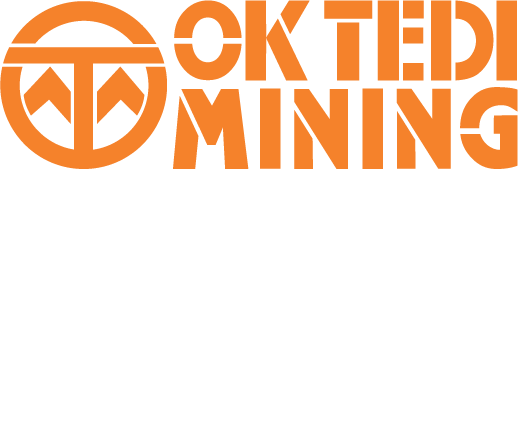 Name:Date:Job Description:Location:Ladders are designed, manufactured and maintained in accordance with recognised standards and listed in a site register.Portable ladders are set-up on a firm stable surface to prevent movement.Step ladders are positioned in the fully open position with locking devices secure.Whilst climbing up or down the ladder, the person maintains three points of contact at all times.The person does not stand on top rung or top of a step ladder, or top three rungs of a straight ladder.Ladders are inspected for condition before use and damaged ladders are removed from service.Straight ladders are secured before use, either tied-off or supported by another person.An exclusion zone is established around the ladder to prevent third party access.Work area is within comfortable safe reach whilst the person remains centred between the ladder rails.Verify appropriate ladders are available and listed in a site register.Verify ladders are inspected periodically and maintained in serviceable condition.Inspect any ladder brought onto site by a third party. If not in serviceable condition, do not allow it to be used on site.Inspect condition of ladder before use and verify load rating is appropriate. If indications of damage or weakness are found, remove the ladder from service.Set-up portable ladder on a firm, stable surface.Position straight ladder at 4 to1 angle, with top overhang of at least 1 metre and tie-off or designate another person to support it.Position step ladder in fully open position with locking devices secured.Establish an exclusion zone around the ladder to prevent third party access.If not using additional approved fall protection equipment, maintain three points of contact at all times whilst climbing on or working from the ladder.Remain centred between the ladder rails at all times and work within a comfortable safe reach.Do not stand on top rung or top of a step ladder, or top three rungs of a straight ladder.